Postępowanie o udzielanie zamówienia publicznego o wartości poniżej 130.000 zł.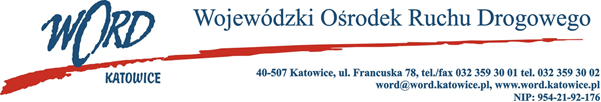 Katowice, dnia 2.01.2024 rZapytanie ofertoweSpecyfikacjaPodstawa prawna.Zamówienie jest prowadzone zgodnie z regulaminem Wojewódzkiego Ośrodka Ruchu Drogowego w  Katowicach w sprawie udzielania zamówień publicznych o wartości mniejszej niż 130.000,00 zł Opis przedmiotu zamówienia.Przedmiotem zamówienia jest sukcesywna dostawa akumulatorów od dnia 10.01.2024 – 31.12.2024 rok:rozruchowych do pojazdów Wojewódzkiego Ośrodka Ruchu Drogowego w Katowicachpodtrzymujących pracę systemu rejestrującego egzamin w zakresie kat. B prawa jazdy.Wykaz pojazdów oraz parametry akumulatorów:Przedmiot zamówienia cząstkowego będzie zakupywany przez Zamawiającego po cenach nie wyższych niż obowiązujące u Wykonawcy w dniu złożenia zamówienia (ceny detaliczne udostępnione Zamawiającemu przy każdej zmianie) minus upust w wysokości wynikającej z oferty Wykonawcy. Wartość procentowa upustu od ceny produktu/ów zostanie określona przez Wykonawcę w formularzu ofertowym.Akumulatory muszą być fabrycznie nowe (nieużywane). W chwili odbioru, akumulatory nie mogą być starsze niż 6 miesięcy od daty produkcji umieszczonej na akumulatorze (tzn. wyprodukowane maksymalnie 6 miesięcy wstecz licząc od daty zakupu).Dostarczone akumulatory muszą być fabrycznie nowe, w kategorii I, spełniać wszystkie wymagania określone w zamówieniu (parametry techniczne).Nie dopuszcza się zaproponowania akumulatorów o parametrach technicznych gorszych niż określone przez producenta pojazdu.Dopuszcza się możliwość zaproponowania akumulatorów o wyższych parametrach technicznych, niż te które są określone przez producenta pojazdu, tylko i wyłącznie po akceptacji Zamawiającego. Podane parametry przez Zamawiającego należy traktować, jako wartości minimalne. Zamawiający wymaga, aby dostarczone akumulatory były zgodne z wymaganiami Zamawiającego oraz obowiązującymi przepisami.Wykonawca zobowiązany jest do dostarczenia na każde żądanie i w terminie wskazanym przez Zamawiającego kart charakterystyki w języku polskim. Zakupione akumulatory muszą być w stanie naładowanym z maksymalnym poziomem elektrolitu.Wykonawca zobowiązany będzie udzielić co najmniej gwarancji na dostarczane akumulatory nie krótszej niż gwarancja producenta. Wykonawca musi przekazać odbiorcy indywidualne karty gwarancyjne akumulatorów z numerem akumulatorów, z informacją o warunkach udzielonej gwarancji, na każdy rodzaj asortymentu dostarczanych akumulatorów oraz o sposobie postepowania w przypadku uruchomienia procedury gwarancyjnej.Zamawiający dopuszcza możliwość rozszerzenia wykazu pojazdów o inny typ, markę i model.Czas dostawy nie może przekroczyć 1 dnia roboczego.Kryterium oceny ofert: Łączna cena brutto C(X) - 100 punktów, ustala się, że oferta z najniższą ceną brutto uzyska maksymalną ilość punktów w kryterium Łączna cena brutto C(X) tj. 100 pozostałe zostaną przeliczone wg wzoru. gdzie: C(X) – ilość punktów przyznana ofercie „x” za kryterium łączna cena brutto,K - cena brutto najniższa wśród cen zawartych w ofertach – cena oferty najkorzystniejszej,Kx - cena brutto zawarta w ofercie badanej „x”.Zamawiający oceniał będzie złożone oferty wyłącznie w oparciu o wskazane powyżej kryterium. Maksymalna liczba punktów, jaką może osiągnąć oferta po przeliczeniu ilości punktów przyznanych za kryterium wynosi 100 pkt. Zamawiający zastosuje zaokrąglenie wyników do dwóch miejsc po przecinku. W sytuacji, gdy Zamawiający nie będzie mógł dokonać wyboru najkorzystniejszej oferty z uwagi na to, że dwie lub więcej ofert przedstawiać będą taką samą cenę i innych kryteriów oceny ofert, Zamawiający wezwie Wykonawców, którzy złożyli te oferty, do złożenia w  terminie określonym przez Zamawiającego ofert dodatkowych zawierających nową cenę. Wykonawcy, składając oferty dodatkowe, nie mogą oferować cen wyższych niż zaoferowane w  uprzednio złożonych przez nich ofertach.Sposób obliczania ceny:Cena oferty musi być wyrażona w złotych polskich (PLN).Łączna cena brutto wyrażona w PLN z formularza ofertowego – załącznik nr 1 do zapytania ofertowego, traktowana będzie jako cena oferty i służyć będzie do oceny i porównania złożonych ofert w  ramach kryterium „Łączna cena brutto”.Wykonawcy zobowiązani są do zaokrąglenia cen do pełnych groszy, czyli do dwóch miejsc po przecinku, przy czym końcówki poniżej 0,5 grosza pomija się, a końcówki 0,5 grosza i wyższe zaokrągla się do 1 grosza.Rozliczenia między Zamawiającym a Wykonawcą będą prowadzone wyłącznie w złotych polskich.Wykonawca w przedstawionej ofercie winien zaoferować cenę jednoznaczną. Podanie ceny w  inny sposób, np. w „widełkach cenowych” lub zawierającej warunki i zastrzeżenia spowoduje odrzucenie oferty.Cena oferty nie podlega negocjacjom czy zmianom.W przypadku, gdy Wykonawca, który złożył najkorzystniejszą ofertę odstąpi od realizacji zamówienia to Zamawiający zwróci się z propozycją realizacji zlecenia do Wykonawcy, który w  postępowaniu uzyskał Wymagania Zamawiającego.Termin płatności wynosi 14 dni od dnia doręczenia prawidłowo wystawionej faktury.Postanowienia końcowe.Oferta, która uzyska najwyższą liczbę punktów uznana zostanie za najkorzystniejszą.Ofertę należy złożyć w terminie do dnia 09.01.2024 roku do godz. 10:00 w formie elektronicznej (skan oferty) na adres zamowienia@word.katowice.pl.Osobą upoważnioną do kontaktu ze strony Zamawiającego jest: Łukasz Żurawik, tel. 785008219.Zamawiający informuje, iż przedmiotowe zapytanie ofertowe nie podlega przepisom ustawy Prawo zamówień publicznych z uwagi na wartość przedmiotu zamówienia i tym samym postępowanie może pozostać bez wyłonienia wykonawcy lub zostać odwołane bez podania przyczyny.Dyrektor WORD KatowiceKrzysztof Przybylski Załącznik nr 1FORMULARZ OFERTOWYDane Wykonawcy: ..........................................................................................................................................................................................................................................................................................................................................................................Adres: .........................................................................................................................................................................Numer telefon   ………………………Adres e-mail: ................................................................................................W odpowiedzi na Zapytanie ofertowe którego, przedmiotem jest sukcesywna dostawa akumulatorów od dnia 10.01.2024 – 31.12.2024 rok:rozruchowych do pojazdów Wojewódzkiego Ośrodka Ruchu Drogowego w Katowicachpodtrzymujących pracę systemu rejestrującego egzamin w zakresie kat. B prawa jazdy.Rabat:…….%.Okres gwarancji…….miesięcy.Oświadczam, że zapoznałem się z opisem przedmiotu zamówienia i nie wnoszę do niego zastrzeżeń.Zobowiązuję się do wykonania zamówienia zgodnie z opisem zawartym w zapytaniu ofertowym i  niniejszą ofertą. Oświadczam, iż wszystkie dane zawarte w ofercie są zgodne z prawdą i aktualne w chwili składania oferty.Oświadczam (oświadczamy), że nie podlegamy wykluczeniu z postępowania o udzielenie zamówienia na podstawie art. 7 Ustawy z dnia 13 kwietnia 2022 r. (Dz.U. 2022 poz. 835) o  szczególnych rozwiązaniach w  zakresie przeciwdziałania wspieraniu agresji na Ukrainę oraz służących ochronie bezpieczeństwa narodowego.…......................................................................................podpis/y, pieczątki osoby/osób upoważnionych do reprezentowania WykonawcyLp.Marka i model pojazduRok prod.Pojemność sil.Rodzaj paliwaRodzaj akumulatoraParametry akumulatoraWymiary(długość, szerokość, wysokość [mm])1Toyota Yaris 11 1.33 Luna20121300PbKwasowo-ołowiowy360A, 44Ah, 12V200 x 170 x 2002Fiat Grande Punto20081242PbKwasowo-ołowiowy390A, 44Ah, 12V170 x 170 x 1703VW Caravelle20082500ONKwasowo-ołowiowy760A, 100Ah, 12V352 x 175 x 1904VW T520112500ONKwasowo-ołowiowy680A, 74Ah, 12V278 x 175 x 1905Opel Vivaro20141598ONKwasowo-ołowiowy720A, 12V, 74Ah260 x 180 x 2006Zetor Proxima 4x4 120420064156ONKwasowo-ołowiowy900A, 155Ah, 12V470 x 180 x 2007Autosan A1010T20076174ONKwasowo-ołowiowy1100A, 12V, 180Ah470 x 205 x 2008Man Truck TGL 12.25020136871ONKwasowo-ołowiowy900A, 140Ah, 12V470 x 180 x 2009Suzuki Gladius 6502013645PbŻelowy10Ah, 12V150 x 85 x 10510Bajaj2019125PbŻelowy5Ah, 12V115 x 70 x 10011Romet ZK 1252013125PbŻelowy7Ah, 12V135 x 75 x 12512Romet ZK 50201350PbŻelowy7Ah, 12V135 x 75 x 12513Akumulator żelowy do systemu rejestrującego---Żelowy7Ah, 12V135 x 75 x 125Lp.Marka i model pojazduOferowana cena brutto za 1szt.1Toyota Yaris 11 1.33 Luna2Fiat Grande Punto3VW Caravelle4VW T55Opel Vivaro6Zetor Proxima 4x4 12047Autosan A1010T8Man Truck TGL 12.2509Suzuki Gladius 65010Bajaj11Romet ZK 12512Romet ZK 5013Akumulator żelowy do systemu rejestrującegoSumaSuma